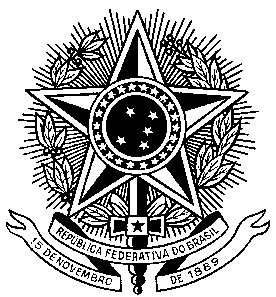 MINISTÉRIO DA EDUCAÇÃOUNIVERSIDADE FEDERAL DE PELOTASCONSELHO COORDENADOR DO ENSINO DA PESQUISA E DA EXTENSÃO – COCEPECONVOCAÇÃOCONVOCO Vossa Senhoria parareunião ordinária do Conselho Coordenador do Ensino da Pesquisa e da Extensão – COCEPE, a ser realizada no dia 19 de dezembro de 2019, quinta-feira, com início às 9h, na sala de reuniões da Secretaria dos Conselhos Superiores, sito à rua Gomes Carneiro, nº 01, com a seguinteORDEM DO DIA:01. APROVAÇÃO ATAS 21, 22 e 23/201902. PROCESSO Nº 23110.050565/2019-12 - Homologação da Resolução de Concursos Públicos de Provas e Exame de Títulos destinados ao provimento do cargo de professor da carreira do Magistério Superior na UFPel – Aprovação do Anexo V (Tabela das supra-áreas)03. PROCESSO Nº 23110.047340/2019-71 –Edital COCEPE de Licenciaturas  - Nº 01/2019 -  Ranqueamento dos cursos -  Análise dos processos classificados04. PROFESSOR EFETIVO -  ABERTURA DE EDITAL05. PROFESSOR SUBSTITUTO -  APROVEITAMENTO06.COMISSÃO DE GRADUAÇÃO – CG07. COMISSÃO DE EXTENSÃO - CE08. PROCESSOSAPROVADOS “AD REFERENDUM” PARA SEREM HOMOLOGADOSSecretaria dos Conselhos Superiores, aos dezessete dias do mês de dezembro do ano de dois mil e dezenove                                                                                           Prof. Dr. Luís Isaías Centeno do Amaral                                                                                       Presidentedo COCEPEOR-DEMPROCESSOSNÚMEROORIGEMUNIDADEASSUNTOPARECER4.0123110.051511/2019-66CDTECConcurso Público para a Carreira do Magistério Superior – 40h – DE – 01 Vaga – Área: Mecânica OU Resistência dos Materiais  – (Vaga: Prof. Wolmer Peres)PLENO4.0223110.052651/2019-51CENGConcurso Público para a Carreira do Magistério Superior – 40h – DE – 01 Vaga – Área: Eletrônica Industrial, Sistemas e Controles Eletrônicos  – (Vaga: Aposentadoria Prof.ª Mª Teresa Pouey)PLENO4.0323110.054236/2019-32CLCConcurso Público para a Carreira do Magistério Superior – 40h – DE – 01 Vaga – Área: Literaturas Estrangeiras Modernas OU Línguas Estrangeiras Modernas  – (Vaga: Redistribuição da professora responsável)PLENO4.0423110.054259/2019-47CLCConcurso Público para a Carreira do Magistério Superior – 40h – DE – 01 Vaga – Área: Letras  – (Vaga: Aposentadoria Prof.ª Andrea Perrot)PLENO4.0523110.025949/2019-99Curso PsicologiaFAMEDConcurso Público para a Carreira do Magistério Superior – 40h – DE – 01 Vaga – Área:  Psicologia do Desenvolvimento Humano – (Vaga: Falecimento Prof. Túlio Wentzel)PLENO4.0623110.048975/2019-95TOFAMEDConcurso Público para a Carreira do Magistério Superior – 40h – DE – 01 Vaga – Área: Contextos Hospitalares (Vaga: Aposent.Alfredo Degani Zauk)PLENO4.0723110.037063/2019-98DAURBFAURBConcurso Público para a Carreira do Magistério Superior – 40h – DE – 01 Vaga – Área: Fundamentos de Arquitetura e Urbanismo OU Projeto de Arquitetura e Urbanismo OU  Desenho de Projetos (Vaga: Vacância da prof.ª Liziane De Oliveira Jorge)PLENO4.0823110.054197/2019-73IBConcurso Público para a Carreira do Magistério Superior – 40h – DE – 02 Vagas – Área: Fisiologia Geral   – (Vaga: 02 profs.do Depto de Fisiologia e Farmacologia foram p/Fisioterapia)PLENOOR-DEMPROCESSOSNÚMEROORIGEMUNIDADEASSUNTOPARECER5.0123110.051748/2019-47FAURBPedido de Aproveitamento de candidato aprovado em Processo Seletivo p/Contratação de Professor Substituto –Edital 39/2018 – Proc.  23110.047568/2018-80- Área: Projeto de Arquitetura e Urbanismo - (Vaga: Afastamento para Doutorado da Prof.ª Ana Paula de Andrea Dametto)PLENO5.0223110.049582/2019-07FEPedido de Aproveitamento de candidato aprovado em Processo Seletivo p/Contratação de Professor Substituto –Edital 09/2019 – Proc. 23110.007814/2019-41 - Área: Enfermagem em Saúde Coletiva - (Vaga:Licença-maternidade Aliteia Santiago Dilelio)PLENO5.0323110.008031/2019-85FNPedido de Aproveitamento de candidato aprovado em Processo Seletivo p/Contratação de Professor Substituto –Edital 09/2019 – Proc. 23110.008031/2019-85 - Área: Gastronomia - (Vaga: Afastamento para Doutorado do Prof. Wagner Halmenschlager)PLENO5.0423110.007850/2019-13FNPedido de Aproveitamento de candidato aprovado em Processo Seletivo p/Contratação de Professor Substituto –Edital 09/2019 – Proc. 23110.007850/2019-13 - Área: Nutrição - (Vaga: Afastamento para Pós-Doutorado da Prof.ª Helayne Aparecida Maieves)PLENO5.0523110.039584/2019-80FOPedido de Aproveitamento de candidato aprovado em Processo Seletivo p/Contratação de Professor Substituto –Edital 25/2019 – Proc. 23110.032809/2019-77 - Área: Odontologia - (Vaga:Licença-Saúde Prof. Alexandre Severo Massotti - Proc. nº  23110.049535/2019-55)PLENOOR-DEMPROCESSOSNÚMEROORIGEMUNIDADEASSUNTOPARECER6.0123110.036411/2019-18CSTGAMBRecurso contra indeferimento de quebra de pré-requisito -  Carina Nascimento CIÊNCIA AO PLENO6.0223110.048813/2019-57CASolicitação da Extinção do curso de Teatro-Licenciatura - NoturnoPLENO6.0323110.006181/2019-54AcadêmicoFAEMSolicitação de revisão de reprovação - Vanessa Rocha da Silva - C. Agronomia/FAEM - ver Despacho NMC (0825141)CIÊNCIA AO PLENO6.0423110.049541/2019-11Pedido de Revalidação de Graduação LUIS FELIPE SARTORI MATTEI - Referente Carolina Bori 00634.1.11060/06-2019 - Área ADMINISTRAÇÃODESFAVORÁVEL6.0523110.046696/2019-97Curso de MedicinaFAMEDConsulta COCEPE sobre possibilidade de exigência de tempo mínimo de curso para mobilidade acadêmciaDESFAVORÁVEL6.0623110.047609/2019-19AcadêmicoCCQFASolicitação de quebra de pré-requisito p/ disciplina de Controle de Medicamentos –Alunas Samanta Kerstner, Graciela Conrad, Chaiene da Rosa, Mariana Mânica e Rafaella FreitasDESFAVORÁVEL6.0723110.047403/2019-99CCQFARecurso contra indeferimento de solicitação quebra de pré-requisito - Carolina Sicco Diniz.DESFAVORÁVEL6.0823110.048733/2019-00AcadêmicoFAEMRecurso contra indeferimento de quebra de pré-requisito - Anselmo Coitinho SilvaDESFAVORÁVEL6.0923110.050942/2019-13AcadêmicoFDSolicitação de TGM – Acad. Rodolfo Rodrigo da CostaCIÊNCIA AO PLENO (favorável)6.1023110.049253/2019-58CRINTERProtocolo de Intenciones entre Universidad Central Marta Abreu De Las Villas (UCLV) ylaUniversidad Federal de Pelotas (UFPEL)FAVORÁVEL6.1123110.052072/2019-17AcadêmicoFAESolitação de trancamento de disciplina fora de prazo - Acad.  Tamires da Silva GoebelFAVORÁVEL6.1223110.040212/2019-04AcadêmicoFAMEDSolicitação de aproveitamento da disciplina "Medicina Legal"  - Acad. Pedro Felipe BohnReckziegel FAVORÁVEL6.1323110.040212/2019-04AcadêmicoFAMEDDispensa de Medicina Legal de Pedro Felipe BohnReckziegelFAVORÁVEL6.1423110.048414/2019-96AcadêmicoFDRecurso contra indeferimento  de aproveitamento de diciplina - Acad. Evandro FAVORÁVEL6.1523110.050400/2019-32Curso Mat.(Noturno)IFMSolicitação de Disciplina em Regime Concentrado - Cálculo IIFAVORÁVEL6.1623110.044206/2019-18AcadêmicoCLCSolicitação de oferta de disciplina em regime concentrado – Acad. Michel Corvello Martins - Radiojornalismo III FAVORÁVEL6.1723110.050713/2019-91AcadêmicoFATSolicitação de oferta de disciplina em regime concentrado - Orçamento EmpresarialFAVORÁVEL6.1823110.043616/2019-41FAMEDProjeto de Ensino: Módulo de Sequência Rápida de Intubação EndotraquealFAVORÁVEL6.1923110.043612/2019-63FAMEDProjeto de Ensino: Módulo de OftalmoscopiaFAVORÁVEL6.201983Projeto de Ensino: Consumo e vulnerabilidade na sociedade contemporâneaFAVORÁVEL6.2123110.023723/2019-53ICHRelatório Final do Projeto de Ensino: Sistema de Informações Geográficas: captura, armazenamento, consulta, manipulação e análise de dados espaciais e não espaciais.FAVORÁVEL6.221638Ação de Ensino: Seletiva de atletas para compor equipe feminina(Projeto: Basquetebol Comunitário na UFPel)FAVORÁVEL6.231223Ação de Ensino: Aprendizagem de línguas e tecnologias digitais hoje: Como? Para quem? Por quem? Por quê?(Projeto: Ações de conscientização linguística)FAVORÁVELOR-DEMPROCESSOSNÚMEROORIGEMUNIDADEASSUNTOPARECER7.01948Ação de Extensão: Capacitação em Inquéritos Epidemiológicos Voltados à Idade Adulta I (Projeto: Coortes de nascimentos de Ribeirão Preto (SP), Pelotas (RS) e São Luís (MA): determinantes precoces do processo saúde doença no ciclo vital - Uma contribuição das coortes de nascimento brasileiras para o SUS)FAVORÁVEL7.02469Ação de Extensão: Webserie - Cine Passo a Passo(Projeto: Produção de Vídeo Estudantil )FAVORÁVEL7.03469Ação de Extensão: Webserie - Direção de Atores Para Vídeo Estudantil(Projeto: Produção de Vídeo Estudantil )FAVORÁVEL7.04360Ação de Extensão: Gestão em Alimentação Escolar - NAE Rio Grande(Projeto: Aplicação das práticas integrais da nutrição em: serviços de alimentação coletiva, empreendimentos no ramo da nutrição e laboratório de análises de alimentos)FAVORÁVEL7.05948Ação de Extensão: Capacitação em Inquéritos Epidemiológicos Voltados à Idade Adulta II (Projeto: Coortes de nascimentos de Ribeirão Preto (SP), Pelotas (RS) e São Luís (MA): determinantes precoces do processo saúde doença no ciclo vital - Uma contribuição das coortes de nascimento brasileiras para o SUS)FAVORÁVEL7.06948Ação de Extensão: Capacitação em Inquéritos Epidemiológicos Voltados à Infância I (Projeto: Coortes de nascimentos de Ribeirão Preto (SP), Pelotas (RS) e São Luís (MA): determinantes precoces do processo saúde doença no ciclo vital - Uma contribuição das coortes de nascimento brasileiras para o SUS)FAVORÁVEL7.07100Ação de Extensão: Promoção da saúde mental: Roda de conversa sobre ansiedade na infância e adolescência(Projeto: Serviço de Psicologia da Infância e da Adolescência)FAVORÁVEL7.08579Ação de Extensão: Aula Aberta - Exposição sobre plantio e cultivo de plantas medicinais(Projeto: Promoção da Saúde na Integração Faculdade de Enfermagem e Embrapa Clima Temperado)FAVORÁVEL7.091505Ação de Extensão: Cuidando dos cuidadores profissionais por meio da Auriculoterapia(Projeto: Dispositivos HumanizaSUS na gestão do trabalho em saúde)FAVORÁVEL7.101505Ação de Extensão: Elaboração de Projeto Terapêutico Singular aos pacientes mais graves(Projeto: Dispositivos HumanizaSUS na gestão do trabalho em saúde)FAVORÁVEL7.111505Ação de Extensão: Grupo Reflexão(Projeto: Dispositivos HumanizaSUS na gestão do trabalho em saúde)FAVORÁVEL7.12579Ação de Extensão: Oficina com servidores sobre plantas medicinais (Projeto: Promoção da Saúde na Integração Faculdade de Enfermagem e Embrapa Clima Temperado)FAVORÁVEL7.131505Ação de Extensão: Oficinas inspiradas em Mindfulness - meditação e atenção plena(Projeto: Dispositivos HumanizaSUS na gestão do trabalho em saúde)FAVORÁVEL7.14579Ação de Extensão: Oficinas na Embrapa(Projeto: Promoção da Saúde na Integração Faculdade de Enfermagem e Embrapa Clima Temperado)FAVORÁVEL7.15579Ação de Extensão: Recepção dos Bixos Enfermagem 2019.2(Projeto: Promoção da Saúde na Integração Faculdade de Enfermagem e Embrapa Clima Temperado)FAVORÁVEL7.161879Ação de Extensão: 9º Seminário: Apresentado pelo Prof. Dr. Bruno Cervelin(Projeto: Seminários sobre Matemática)FAVORÁVEL7.1788Ação de Extensão: Caça ao Tesouro no Campus Anglo na III Semana Integrada de Acolhida da FAT(Projeto: Ludoteca do Turismo)FAVORÁVEL7.181334Ação de Extensão: Conferências com Dr. Edward Pérez-González: "Para caçar o bisonte - estratégias museográficas de sedução" e "O museu em desdobramento: lugar de ocorrência" e (Projeto: Exposições do Museu de Arte Leopoldo Gotuzzo)FAVORÁVEL7.19463Ação de Extensão: Congresso Brasileiro de Produção de Vídeo Estudantil (Projeto: Festival de Vídeo Estudantil)FAVORÁVEL7.20469Ação de Extensão: Curso de Roteiro para Vídeo Estudantil (Projeto: Produção de Vídeo Estudantil )FAVORÁVEL7.211228Ação de Extensão: Curso Desenho Digital(Projeto: Estudos e Experimentações do Desenho e Pintura Digitais nas Artes Visuais)FAVORÁVEL7.22692Ação de Extensão: Dança na maturidade(Projeto: Programa Universidade Aberta a terceira Idade)FAVORÁVEL7.23692Ação de Extensão: Educação Patrimonial(Projeto: Programa Universidade Aberta a terceira Idade)FAVORÁVEL7.2488Ação de Extensão: Elaboração e aplicação de dinâmicas junto a grupos de Idosos(Projeto: Ludoteca do Turismo)FAVORÁVEL7.25692Ação de Extensão: Espanhol básico(Projeto: Programa Universidade Aberta a terceira Idade)FAVORÁVEL7.261334Ação de Extensão: Galeria Luciana Renk Reis: Doações recentes(Projeto: Exposições do Museu de Arte Leopoldo Gotuzzo)FAVORÁVEL7.271334Ação de Extensão: Galeria Luciana Renk Reis: EBA 70 anos: estudantes EBA/CA módulo I(Projeto: Exposições do Museu de Arte Leopoldo Gotuzzo)FAVORÁVEL7.281334Ação de Extensão: Galeria Luciana Renk Reis: FENADOCE - a gastronomia nas naturezas mortas do acervo do MALG(Projeto: Exposições do Museu de Arte Leopoldo Gotuzzo)FAVORÁVEL7.29692Ação de Extensão: Inglês para viagem(Projeto: Programa Universidade Aberta a terceira Idade)FAVORÁVEL7.301334Ação de Extensão: Galeria Luciana Renk Reis: Primavera dos Museus - exposição de Lenora Rosenfield.(Projeto: Exposições do Museu de Arte Leopoldo Gotuzzo)FAVORÁVEL7.31692Ação de Extensão: Jogos de Raciocínio Lógico(Projeto: Programa Universidade Aberta a terceira Idade)FAVORÁVEL7.32692Ação de Extensão: Literatura: Contos Clássicos e 100 melhores Brasileiros (Projeto: Programa Universidade Aberta a terceira Idade)FAVORÁVEL7.331334Ação de Extensão: Galeria Marina de Moraes Pires: Claudio Martins Costa - instantes de permanência(Projeto: Exposições do Museu de Arte Leopoldo Gotuzzo)FAVORÁVEL7.34692Ação de Extensão: Neuróbica(Projeto: Programa Universidade Aberta a terceira Idade)FAVORÁVEL7.35692Ação de Extensão: O cérebro se transforma(Projeto: Programa Universidade Aberta a terceira Idade)FAVORÁVEL7.361334Ação de Extensão: Galeria Marina de Moraes Pires: EBA 70 anos(Projeto: Exposições do Museu de Arte Leopoldo Gotuzzo)FAVORÁVEL7.37692Ação de Extensão: O Lazer nosso de cada dia – Entretendo e Recreando(Projeto: Programa Universidade Aberta a terceira Idade)FAVORÁVEL7.38692Ação de Extensão: Plantas Medicinais (Projeto: Programa Universidade Aberta a terceira Idade)FAVORÁVEL7.39692Ação de Extensão: Plantas Medicinais (Projeto: Programa Universidade Aberta a terceira Idade)FAVORÁVEL7.401334Ação de Extensão: Galeria Marina de Moraes Pires: Gravuras - Nilza Haertel(Projeto: Exposições do Museu de Arte Leopoldo Gotuzzo)FAVORÁVEL7.41463Ação de Extensão: Material didático(Projeto: Festival de Vídeo Estudantil)FAVORÁVEL7.42463Ação de Extensão: Organização de Festival de video (Projeto: Festival de Vídeo Estudantil)FAVORÁVEL7.431638Ação de Extensão: Participação na XI Liga Municipal de Basquetebol de Candelária, RS(Projeto: Basquetebol Comunitário na UFPel)FAVORÁVEL7.44463Ação de Extensão: Revista Roquette Pinto(Projeto: Festival de Vídeo Estudantil)FAVORÁVEL7.451334Ação de Extensão: Sala do Patrono: Cartas de Gotuzzo (título provisório)(Projeto: Exposições do Museu de Arte Leopoldo Gotuzzo)FAVORÁVEL7.461334Ação de Extensão: Sala do patrono: Leopoldo Gotuzzo - fragmentos de memória e cotidiano(Projeto: Exposições do Museu de Arte Leopoldo Gotuzzo)FAVORÁVEL7.47692Ação de Extensão: Tópicos de Literatura: do século XVIII ao XXI(Projeto: Programa Universidade Aberta a terceira Idade)FAVORÁVEL7.48692Ação de Extensão: Tópicos em Memória e Filosofia(Projeto: Programa Universidade Aberta a terceira Idade)FAVORÁVEL7.49469Ação de Extensão: Webserie - A Escola Que eu quero - filme(Projeto: Produção de Vídeo Estudantil )FAVORÁVEL7.501223Ação de Extensão: Aprendizagem de línguas e tecnologias digitais hoje: Como? Para quem? Por quem? Por quê?(Projeto: Ações de conscientização linguística)FAVORÁVEL7.511921Ação de Extensão: Hipertensão Arterial e Diabetes: Seus mitos e verdades(Projeto: UNAPI Ativa: Ações voltadas à qualidade de vida após os 60 anos )FAVORÁVEL7.521861Ação de Extensão: Primavera dos Museus 2019 - Campanha "Vista a camiseta dos museus"(Projeto: Primavera dos Museus 2019 - Museus por dentro - por dentro dos museus)FAVORÁVEL7.531861Ação de Extensão: Primavera dos Museus 2019 - Exposição e oficina de pelotinas no Museu do Doce(Projeto: Primavera dos Museus 2019 - Museus por dentro - por dentro dos museus)FAVORÁVEL7.541861Ação de Extensão: Primavera dos Museus 2019 - Oficina de Origami no Museu de Ciências Naturais Carlos Ritter(Projeto: Primavera dos Museus 2019 - Museus por dentro - por dentro dos museus)FAVORÁVEL7.551861Ação de Extensão: Primavera dos Museus 2019 - Oficina de Serigrafia no Museu de Ciências Naturais Carlos Ritter(Projeto: Primavera dos Museus 2019 - Museus por dentro - por dentro dos museus)FAVORÁVEL7.561861Ação de Extensão: Primavera dos Museus 2019 - Oficina do Hisales sobre Escrita com bico de pena(Projeto: Primavera dos Museus 2019 - Museus por dentro - por dentro dos museus)FAVORÁVEL7.571861Ação de Extensão: Primavera dos Museus 2019 -  Visitação ao Laboratório Aberto de Conservação e Restauração(Projeto: Primavera dos Museus 2019 - Museus por dentro - por dentro dos museus)FAVORÁVEL7.58142Programa de Extensão: Línguas EstrangeirasFAVORÁVEL7.591976Projeto  de Extensão: Serviço de Oncologia Veterinária - Patologia / UFPel (2020-2024)FAVORÁVEL7.601779Projeto  de Extensão: Escola de Inverno do LELOFAVORÁVEL7.611713Projeto  de Extensão: Organização do Acervo Mineralógico da Escola Estadual de Ensino Médio Adolfo Fetter – Pelota RSFAVORÁVEL7.621904Projeto  de Extensão: Voo livre em Libras: vida com as aves.FAVORÁVEL7.631932Projeto  de Extensão: Coral da FAMEDFAVORÁVEL7.641953Projeto  de Extensão: Educação em saúde e hábitos de higiene na infância em instituições públicas.FAVORÁVEL7.651995Projeto  de Extensão: Narrativas corporaisFAVORÁVEL7.662002Projeto  de Extensão: Produção de processos educativos emancipatórios na atenção primária à saúdeFAVORÁVEL7.671999Projeto  de Extensão: Capacitação técnica em ciência e tecnologia de produtos de origem animalFAVORÁVEL7.681866Projeto  de Extensão: NUPEEC Assistir: desenvolvimento de propriedades leiteiras modelo na região Sul do Rio Grande do SulFAVORÁVEL7.691983Projeto  de Extensão: Consumo e vulnerabilidade na sociedade contemporâneaFAVORÁVEL7.702036Projeto  de Extensão: Abordagens teóricas e práticas da Química Forense no âmbito pericial7.712062Projeto  de Extensão: Museus para ouvir7.7223110.053796/2019-70PRECRelatório de Projeto de Extensão: Código 692 - Programa Universidade Aberta a terceira Idade.FAVORÁVEL7.7323110.046202/2019-74CARelatório de Projeto de Extensão: XXIX Congresso da ANPPOM (Código 1799).FAVORÁVEL7.7423110.050938/2019-47CARelatório de Projeto de Extensão: Simpósio Internacional Música e Crítica (Código 92)FAVORÁVEL7.7523110.050515/2019-27FAERelatório de Projeto de Extensão: Resolução de problemas matemáticos contextualizados com o uso de estratégias autorregulatórias (Código 1722)FAVORÁVEL7.7623110.053433/2019-34PRECRelatório de Projeto de Extensão: Patrimônio, museus e turismo (Código 1618)FAVORÁVEL7.7723110.043545/2019-87CIMRelatório de Projeto de Extensão: VIII Semana Acadêmica da Gestão Ambiental (Código 1579)FAVORÁVEL7.7823110.052730/2019-62FAERelatório de Projeto de Extensão: V Simpósio do PPGECM: Formação, Currículo e Ensino na Prática da Resistência (Código 1744)FAVORÁVEL7.7923110.050582/2019-41FAURBRelatório de Projeto de Extensão: Código 306 - Arquitetura e Urbanismo em um contexto de precariedade econômica e social: confrontando o modeloFAVORÁVEL7.7823110.043900/2019-18IFMRelatório de Projeto de Extensão: Código 1277 - Monitorias de Física para o Ensino MédioFAVORÁVEL7.7923110.021073/2019-10FAMEDRelatórios de Projeto de Extensão: - Código 694 - AMBULATÓRIO DE PSIQUIATRIA INFANTIL​; - Código 864 - Atendimentos psicológicos em nível secundário; - Código 1045 - Se Toca: discutindo sexualidade nas escolas, - Código 1171 - II Jornada do Núcleo de Estudos e Pesquisas É’LÉÉKO: Colonialidade do Poder, do Saber e do Ser e as Vicissitudes da Saúde Mental da População Negra.FAVORÁVEL7.8023110.029054/2019-23FORelatório de Projeto de Extensão: Código 333 - Acolhendo Sorrisos Especiais - atenção ambulatorial e odontológica sob anestesia geral.FAVORÁVEL7.8123110.021417/2019-82ESEFRelatório de Projeto de Extensão:- Código 362 - RESSIGNIFICANDO A EDUCAÇÃO FÍSICA NA ESCOLA (REFE)- Código 568 - ACADEMIA POPULAR- Código 571 - TREINAMENTO RESISTIDO E AERÓBIO PARA CICLISTAS- Código 598 - Boletins Informativos de Educação Física- Código 655 - Jogando para Aprender- Código 664 - Ciclismo e MTB- Código 1174 - 37º SIMPÓSIO NACIONAL DE EDUCAÇÃO FÍSICA – ESEF UFPEL e 3º SIMPÓSIO SUL BRASILEIRO DE ATIVIDADE FÍSICA E SAÚDEFAVORÁVEL7.8223110.022819/2019-02ESEFRelatório de Projeto de Extensão: - Código 437 - Iniciação ao Handebol Escolar na UFPel; - Código 478 - Judô para a comunidade.FAVORÁVEL7.8323110.050557/2019-68CENGRelatório de Projeto de Extensão: Código 1572 - VII PETRO-SULFAVORÁVEL7.8423110.051730/2019-45IFISPRelatório de Projeto de Extensão: Código 1286 - SEMANA ACADÊMICA DAS CIÊNCIAS SOCIAIS 2018FAVORÁVEL7.8523110.053414/2019-16FDRelatório de Projeto de Extensão: 38º Ciclo de Estudos de Direito Bancário. Questões Bancárias, Consumo e Criminalidade Econômico-Financeira (Código 1694)FAVORÁVEL7.8623110.053369/2019-91FERenovação de Projeto de Extensão: Bebê a Bordo: Conversando com gestantes e famílias sobre gravidez, parto e puerpério ( código 1119)FAVORÁVEL7.8723110.053340/2019-18FORenovação de Projeto de Extensão: Código 802 - Serviço de acompanhamento e manutenção de Próteses TotaisFAVORÁVELOR-DEMPROCESSOSNÚMEROORIGEMUNIDADEASSUNTOPARECER8.0123110.048597/2019-40IFISPBanca Específica para Avaliação à Promoção Funcional por mérito à Classe E, Nível 1, denominada Classe E – Titular, para o docente MANOEL LUÍS CARDOSO VASCONCELLOSFAVORÁVEL8.0223110.049659/2019-31AcadêmicaFATSolicitação do aluno Tony de Siqueira Secchi (19100692), do Curso de Gestão Pública, de registro no COBALTO da correção de matrícula do referido aluno, nas  Disciplinas QUALIDADE EM GESTÃO PÚBLICA (08970113) para ÉTICA E RESPONSABILIDADE SOCIAL (1700095), do referido CursoFAVORÁVEL8.0323110.050982/2019-57CAAbertura de Edital de Processo Seletivo para contratação de Professor Substituto – 1 vaga 40h – Área Línguas Técnicas de Registro e Processamento de Filmes​(vaga: Afastamento para Doutorado - Prof.ª Gissele Azevedo Cardozo)FAVORÁVEL8.0423110.050908/2019-31CCQFAAbertura de Edital de Processo Seletivo para contratação de Professor Substituto – 1 vaga 40h – Área Físico-Química(vaga: Afastamento para Pós-Doutorado - Prof. André Ricardo Fajardo)FAVORÁVEL8.0523110.049458/2019-33CDTECAbertura de Edital de Processo Seletivo para contratação de Professor Substituto – 1 vaga 40h – Área: Algoritmos e Programação OU Redes de Computadores (vaga: Afastamento Pós-Doutorado - Guilherme Ribeiro Correa - 23110.043730/2019-71)FAVORÁVEL8.0623110.051990/2019-11CDTECAbertura de Edital de Processo Seletivo para contratação de Professor Substituto – 1 vaga 40h – Área Ciência da Computação(vaga: Nomeação para ocupar cargo de Pró-Reitor - Prof. Júlio Carlos Balzano de Mattos )FAVORÁVEL8.0723110.046474/2019-74CENGAbertura de Edital de Processo Seletivo para contratação de Professor Substituto – 1 vaga 40h – Área Ciência da Computação(vaga: Afastamento para Pós-Doutorado - Prof. Daniel Munari Vilchez Palomino)FAVORÁVEL8.0823110.044675/2019-37CENGAbertura de Edital de Processo Seletivo para contratação de Professor Substituto – 1 vaga 40h – Área Engenharias(vaga: Afastamento para Doutorado - Prof. Antonio Alves da Silva Junior)FAVORÁVEL8.0923110.049660/2019-65CIMAbertura de Edital de Processo Seletivo para contratação de Professor Substituto – 1 vaga 40h – Área Ciências Biológicas​(vaga: Afastamento para Pós-Doutorado - Prof. Celso Elias Corradi)FAVORÁVEL8.1023110.037886/2019-13CLCAbertura de Edital de Processo Seletivo para contratação de Professor Substituto – 1 vaga 40h – Área Línguas Estrangeiras Modernas​ - Alemão OU Linguística Aplicada (vaga: Afastamento para Pós-Doutorado Milena Hoffmann Kunrath)FAVORÁVEL8.1123110.049234/2019-21CLCAbertura de Edital de Processo Seletivo para contratação de Professor Substituto – 1 vaga 40h – Área Língua Brasileira de Sinais - LIBRAS(vaga: Afastamento para Mestrado - Prof.ª Aline de Castro e Kaster)FAVORÁVEL8.1223110.039591/2019-81CLCAbertura de Edital de Processo Seletivo para contratação de Professor Substituto – 2 vagas 40h – Área Literatura​(vagas: 1. Afastamento para Pós-Doutorado - Prof.ª Imgart Grützmann - 2. Aposentadoria da Prof.ª Andrea Czarnobay Perrot)FAVORÁVEL8.1323110.038323/2019-42CLCAbertura de Edital de Processo Seletivo para contratação de Professor Substituto – 2 vagas 40h – Área Linguística e Ensino​ (vaga: 1. Afastamento para Pós-Doutorado - Prof.ª Daiane Neumann - 2. Licença-Maternidade - Prof.ª Janaína Cardoso Brum)FAVORÁVEL8.1423110.037880/2019-46CLCAbertura de Edital de Processo Seletivo para contratação de Professor Substituto – 1 vaga 40h – Área Línguas Estrangeiras Modernas - Inglês(vaga: Afastamento para Pós-Doutorado - Prof.ª Flávia Medianeira de Oliveira)FAVORÁVEL8.1523110.038675/2019-06CLCAbertura de Edital de Processo Seletivo para contratação de Professor Substituto – 1 vaga 40h – Área Língua Portuguesa(vaga: Afastamento para Pós-Doutorado - Prof.ª Ana Paula Nobre da Cunha)FAVORÁVEL8.1623110.050888/2019-06FAEMAbertura de Edital de Processo Seletivo para contratação de Professor Substituto – 1 vaga 40h – Área: Nutrição e Alimentação Animal(vaga: Licença-Maternidade - Prof.ª Carla Joice Harter - DPP: 06/03/2020)FAVORÁVEL8.1723110.049585/2019-32FEAbertura de Edital de Processo Seletivo para contratação de Professor Substituto – 1 vaga 40h – Área Enfermagem​(vaga: Licença-Maternidade Prof.ª  Juliane Portella Ribeiro)FAVORÁVEL8.1823110.050709/2019-22ICHAbertura de Edital de Processo Seletivo para contratação de Professor Substituto – 1 vaga 40h – Área Ensino de História(vaga: Afastamento para Pós-Doutorado - Prof. Mauro Dillmann Tavares)FAVORÁVEL8.1923110.051209/2019-16IFMAbertura de Edital de Processo Seletivo para contratação de Professor Substituto – 1 vaga 40h – Área Ensino (vaga: Aposentadoria Prof.ª Márcia Souza da Fonseca)FAVORÁVEL8.2023110.042775/2019-29CENGPPC - Projeto Pedagógico do Curso Engenharia de Controle e AutomaçãoFAVORÁVEL8.2123110.032191/2018-64CAPPC  - Projeto Pedagógico do Curso de Teatro/LicenciaturaFAVORÁVEL8.2223110.050885/2019-64AcadêmicoICHPedido de troca de orientadora dos alunos ANDERSON COELHO DA SILVA e KRICHELA DUARTE FONSECA,  a fim de que os estudantes concluam os TCCs e , se aprovados, colem grau neste semestre – Curso de GeografiaFAVORÁVEL8.2323110.040212/2019-04AcadêmicoFAMEDPedido de aproveitamento da disciplina de ''Saúde e Sociedade VI'' para dispensa da disciplina de ''Medicina Legal'', solicitado pelo aluno PEDRO FELIPE BOHN RECKZIEGELFAVORÁVEL8.2423110.050307/2019-28AcadêmicoCIMSolicitação de retorno do vínculo - Acad.  Leonardo Webster Quinteiro, CST em Transportes Terrestres - Campus Eldorado do SulFAVORÁVEL8.25 23110.052310/2019-86AcadêmicoFESolicitação de colação de grau antecipada (interna) - Gabriel Vitolla dos Santos - FEDESFAVORÁVEL